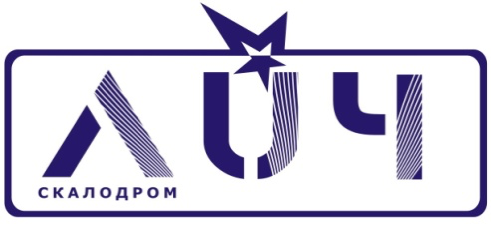 05.01.2021Утверждаю генеральный директор ООО «ЛУЧшие» ___________________ Сушков А. В.ООО «ЛУЧшие», юридический адрес: Россия, 197110, г. Санкт-Петербург, пр.Динамо, д. 44, лит. Б, пом. 5 Н, ИНН 7813649073 | ОГРН 1207800156080ПРИЛОЖЕНИЕ №1 к Договору (оферте)на оказание спортивно-оздоровительных услуг	ПРАВИЛА ТЕХНИКИ БЕЗОПАСНОСТИ	скалолазного центр «ЛУЧ» (ООО «ЛУЧшие»)Скалолазный центр «Луч»  (далее Скалодром) является местом повышенной опасности. Лазание на Скалодроме осуществляется в основном без применения страховочной веревки, со страховкой на матах (в зоне приземления). Поэтому при срыве или при прыжке с трассы, при неудачном, нескоординированном приземлении возможно получение травмы (растяжение, вывих, ушиб, перелом и т.п.). Особую опасность представляет нахождения в тех местах, куда может приземлиться (спрыгнуть) лезущий. Падение скалолаза с 3-4 метровой высоты на другого человека, находящегося под ним, чревато очень серьезными травмами. Находясь под скалолазным Стендом, каждый посетитель обязан проявлять повышенное внимание и осуществлять контроль зоны вокруг себя, особенно над собой, дабы избежать столкновения с падающим (спрыгивающим) скалолазом. Помните, что тот, кто лезет, не всегда может контролировать свое приземление! Ответственность за столкновение в данном случае лежит на скалолазе, находящемся внизу.ООО «ЛУЧшие» предоставляет посетителям Скалодром для проведения тренировок и не несет ответственность за последствия невыполнения изложенных ниже Правил техники безопасности (далее Правил безопасности). К занятиям на Скалодроме допускаются лица, прошедшие инструктаж по Правилам безопасности и лично расписавшиеся в данном документе.Лица, не достигшие 18-летнего возраста, в случае самостоятельных занятий без тренера,  могут посещать Скалодром только в сопровождении совершеннолетнего, ответственного за него лица при предъявлении соответствующих документов. В этом случае за несовершеннолетнего в Правилах безопасности расписывается ответственное за него лицо с указанием Ф.И.О. несовершеннолетнего. Подпись посетителя в настоящих Правилах безопасности подтверждает принятие на себя всей полноты ответственности за любые свои действия, совершенные на территории Скалодрома.Категорически запрещается нахождение на Скалодроме лиц, находящихся в состоянии алкогольного или наркотического опьянения или под воздействием иных сильнодействующих или лекарственных препаратов, употребление которых ограничивает способность контролировать свои действия.В случае возникновения каких-либо вопросов (неуверенности) в толковании Правил безопасности и/или предполагаемых действий, посетитель обязан обратиться за разъяснением к персоналу Скалодрома (администратору) или к тренеру и продолжить занятия на Скалодроме только после наступления полной ясности в отношении всех пунктов Правил безопасности.Запрещается курить в помещении и на территории Скалодрома.Перед началом занятий посетители обязаны ознакомится с Планом пожарной  эвакуации, изучить пути эвакуации и места расположения запасных выходов из помещения Скалодрома. Запрещается эксплуатировать на территории Скалодрома электропровода и кабели с видимыми нарушениями изоляции. Подпись посетителя _____________________Запрещается применение открытого огня в помещении и на территории Скалодрома. Запрещается оставлять без присмотра маленьких детей, позволять детям играть со спичками и зажигалками.Посетители обязаны неукоснительно выполнять требования сотрудников Скалодрома и тренеров, касающиеся вопросов пребывания и занятий на территории Скалодрома. В случае если сотрудником Скалодрома будут выявлены нарушения Правил безопасности Посетителем, либо выявлены действия (бездействие) Посетителя, которые могут угрожать жизни и здоровью самого посетителя либо жизни и здоровью третьих лиц, сотрудник Скалодрома вправе отказать данному Посетителю в нахождение на территории Скалодрома без возврата оплаты за услуги Скалодрома и тренера.
При нахождении на территории Скалодрома ЗАПРЕЩАЕТСЯ:сидеть или лежать на матах в зоне приземления, независимо от того, лазает ли кто-то из посетителей непосредственно над местом вашего нахождения;начинать лазание или подходить вплотную к стенду, если над вами, или ближе 2-х метров справа или слева от вас уже кто-то лезет по стенду;лазать близко расположенные друг к другу трассы в случае, если при одновременном падении с них возможно столкновение.спрыгивать с Финиша (финишных зацепов). Для возвращения на маты, необходимо спуститься с Трассы лазанием или приспуститься минимум на 4 перехвата ниже Финиша и только тогда спрыгнуть на маты, убедившись, что рядом с местом приземления никого нет.Находиться (проходить) под местом возможного падения лезущего;лазать по Стенду траверсом (в горизонтальном направлении), если одновременно кто-то из посетителей лезет трассу вверх и пути траверса и трассы пересекаются.залезать внутрь конструкций Скалодрома, заходить в технические и служебные помещения  Скалодрома;лазать с кольцами на пальцах и с другими украшениями (браслетами, часами), которые могут зацепиться за элементы скалодрома или за снаряжение, создавать предпосылки к несчастному случаю, нанести травму посетителю и окружающим;лазать со снаряжением, телефоном и иными вещами, которые при подъеме на стену могут  упасть вниз;наступать на планки кампус-борда ногами;самостоятельно лазать начинающим скалолазам. Все новички обязаны пройти инструктаж по технике безопасности и общим правилам поведения на Скалодроме у администратора, при необходимости пройти тест на основные навыки безопасности и страховки. Начинающий скалолаз до самостоятельных занятий без тренера, обязан пройти Вводный курс с тренером.лазать в тех местах, где возможно приземление вне матов.Пользоваться переносными матами в зоне приземления.лазать трассы, которые представляют опасность, как для самих занимающихся, так и для других посетителей;выносить воду, чай и другие напитки в открытых емкостях в зону приземления.При лазании на высоком стенде (с веревкой):Перед лазанием на высоком уличном стенде вы должны подтвердить свои навыки страховки администратору (по нижней страховке - дополнительные тесты). В случае, если Вы не умеете страховать, Вы можете заниматься на высоком скалодроме только с инструктором или тренером.Страховка осуществляется устройствами типа «стакан» или «Gri-Gri». При осуществлении страховки, страхующий не должен отходить от края деревянного настила более чем на 2 метра (опасность проскальзывания на грунте!). Важно!: На свободном конце веревки должен быть обязательно завязан узел. Скалодром Луч не несет ответственность за действия вашего напарника при страховке, доверяйте страховку только тем, в чьей компетентности Вы уверены.Не стойте под лезущим на высоком стенде!Подпись посетителя _____________________Основные понятия и определения:Скалодром  (Скалолазный центр) – спортивно -оздоровительный комплекс, в состав которого входит Стенд для скалолазания.Стенд (Тренажёр для скалолазания) — искусственное сооружение, имитирующее рельеф скалы.Плоскость скалодрома (стенда) – часть Стенда, обособленная геометрически и/или по местоположению. Зацеп(ка) — элемент Стенда в виде искусственного камня для хвата руками и/или для постановки ног. Зацепы различаются по форме, размерам, цветам, фактуре и способу крепления к Плоскости Стенда. Зацепы крепятся к плоскости Стенда при помощи болтов (или саморезов) и могут легко переставляться с одного места на Стенде на другое.Рельеф – вид зацепа (как правило крупные формы), которые, зачастую, меняют геометрию Плоскости Стенда и таким образом влияют на расположение корпуса лезущего во время  прохождения определенного участка. Рельефы как и зацепы, используются для хватов руками и постановки ног.Финиш (Топ) – заключительная зацепка/рельеф Трассы, хват на которой необходимо зафиксировать на короткое время, для того чтобы прохождение Трассы было засчитано.Старт (стартовые зацепы) – зацеп (или зацепы) для рук и ног, с которых необходимо начать прохождение Трассы. Для зачета Трассы необходимо зафиксировать свое положение на стартовых зацепах на короткое время. Также как и Финиш, стартовые зацепы обязательны для прохождения (в отличие от остальных промежуточных, которые могут быть пропущены).Трасса (Ход) – определенный набор зацепов и рельефов на Стенде для прохождения лазанием. Может быть промаркирован наклейками или определенным цветом зацепов, а также устно - участниками процесса  без каких-либо специальных обозначений.Боулдеринг — вид скалолазания без страховочной веревки (страховка на матах). Боулдеринг – это преодоление короткой скалолазной Трасс (5-8 перехватов), требующих от лезущего максимальной концентрации, высокой координации движений и приложения максимальной силы. Название происходит от английского «boulder» (валун), bouldering — лазание по валунам.Страховка (в скалолазании) — система мероприятий для предотвращения несчастных случаев во время срыва спортсмена с трассы.
Я, (ФИО полностью)____________________________________________________________Паспорт серия,№______________ выдан __________________________________ «___»_______ _____ г.Дата рождения  «____»__________ ______г.        Телефон______________________ e-mail__________________________________________Телефон для связи в экстренных случаях_________________________________________ Откуда о нас узнали   __________________________________________________________Медицинских противопоказаний к занятиям скалолазанием не имею, в полной мере осознаю, что занятия скалолазанием связаны с риском для жизни и здоровья, возможностью получения травм при неправильно организованной страховке и при падении на маты, а также спортивных травм (растяжения, вывихи и пр.), беру на себя полную ответственность за все выше перечисленные возможные последствия и обязуюсь не предъявлять претензии по указанным поводам к администрации клуба. Подтверждаю, что внимательно прочитал «Правила техники безопасности», согласен с ними и обязуюсь их выполнять.Подтверждаю, что с Договором (офертой) ознакомился и согласен со всеми его пунктами.Даю согласие на обработку персональных данных.  Согласен получать информацию и новости скалодрома «Луч» Подпись _____________________                     «____»__________________   __ г.